★市内のＮＰＯ・ボランティア団体が大集合★Ｍサポふれあい祭り○o 。.。o○o 。.。o○o 。実行委員募集。o○前橋市市民活動支援センター（Ｍサポ）では、市内で活動するＮＰＯ・ボランティア団体と市民のみなさんとの交流イベント「Ｍサポふれあい祭り」を来年２月に開催します。前回に引き続き、実行委員会を組織し、イベントの企画・運営をしていきます。過去に参加された方も、初めての方も、ご一緒に楽しいお祭りをつくり上げましょう♪●実施日時：平成２７年２月２８日（土）１０：００～１５：００（予定）●会場：「前橋プラザ元気２１」３階　中央公民館ホール・ホワイエ・Ｍサポ交流スペース●応募条件：次の２つの要件を満たす方①満１８歳以上のボランティア・市民活動に関心のある方（高校生は除く）②８月２０日（水）午後７時から開催する第１回実行委員会および月１回程度の会議に参加できる方●募集人数：１２名程度。定員を超えた場合は選考させていただきます。●報酬等：報酬、交通費等の支給はありません。●申込み：８月１日（金）までに、裏面の応募用紙に必要事項を記入し、Ｍサポへ持参、ＦＡＸ、郵送、メールにてお申込みください。応募用紙はＭサポで配布しているほか、ホームページからもダウンロードできます。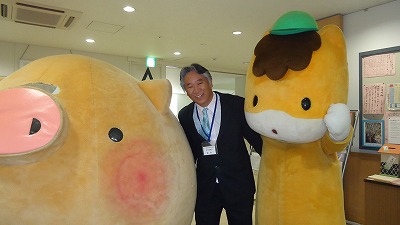 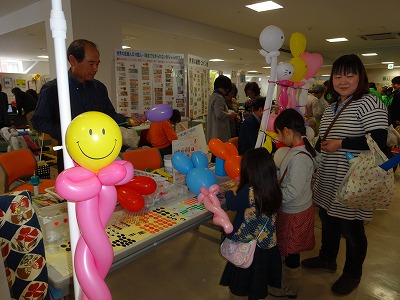 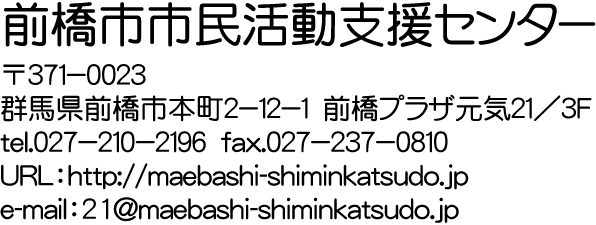 Ｍサポふれあい祭り実行委員　応募用紙▲ＦＡＸ：０２７－２３７－０８１０申込期限：８月１日（金）Ｍサポふれあい祭り実行委員に応募します　　　　　年　　　月　　日記入いただいた個人情報は、当祭りに関することのみに使用し、他の目的には使用しません。ふりがな男　・　女氏名年齢　　　　　　歳職業学生の方は、学校名をご記入ください。学生の方は、学校名をご記入ください。所属団体所属する団体がある場合は、ご記入ください。連絡先住所：〒電話：　　　　　　　　　　　　　　　　　　　　　□※Ｍサポ開所時間（10時～19時）に連絡のつきやすい番号ＦＡＸ：　　　　　　　　　　　　　　　　　　　　　□メール：　　　　　　　　　　　　　　　　　　　　　□住所：〒電話：　　　　　　　　　　　　　　　　　　　　　□※Ｍサポ開所時間（10時～19時）に連絡のつきやすい番号ＦＡＸ：　　　　　　　　　　　　　　　　　　　　　□メール：　　　　　　　　　　　　　　　　　　　　　□応募理由（応募の動機、抱負等）連絡欄連絡事項がありましたらご記入ください。連絡事項がありましたらご記入ください。